Publicado en Algeciras el 03/05/2021 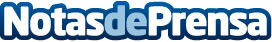 Partida Logistics: Primer representante aduanero en España con certificado de gestión CompliancePartida Logistics, con sede en Algeciras (Cádiz), se convierte con esta acreditación emitida por la Entidad Nacional de Acreditación y Certificación (ENAC) en la primera agencia de aduanas capaz de realizar gestiones de Compliance penal en el sector aduaneroDatos de contacto:Raul Algar956 099 919Nota de prensa publicada en: https://www.notasdeprensa.es/partida-logistics-primer-representante Categorias: Nacional Derecho Logística E-Commerce Consumo Otras Industrias http://www.notasdeprensa.es